.Intro: approx 18 counts (the beat just before the lyrics)(1-9) 2 X WALKS FORWARD R, L, CROSS UNWIND, STEP SIDE, ROCK RECOVER, STEP SIDE, ROCK RECOVER, ¼ TURN R, ½ TURN RIGHT, ½ TURN RIGHT(Easier option for counts 8&1: ¼ turn right shuffle forward)(10-16) LOCK STEP BACK, SWAY HIPS R, L & TOUCH BACK, TURN ½ R, WEAVE(17-25) ¼ TURN & HITCH ½ TURN STEP DOWN L, WALK R, L MAMBO FWD, R SAILOR TURN ¼ R, CROSS BACK SIDE(26-32) CROSS BACK SIDE, ROLLING VINE, ROCKING CHAIR & PIVOT ¼ TURNREPEAT****Restart on wall 5: Dance first 18 counts, and begin again.(Please contact me at jaci@rogers.com if you have trouble getting the music)Wherever Would I Be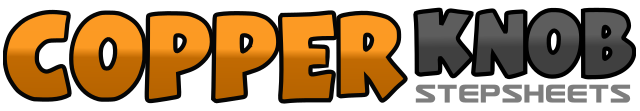 .......Count:32Wall:2Level:Intermediate.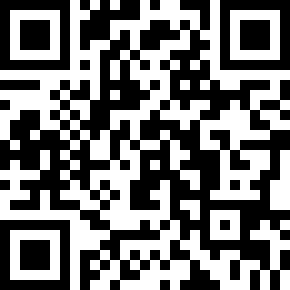 Choreographer:Jaci Gecelter (CAN) - August 2011Jaci Gecelter (CAN) - August 2011Jaci Gecelter (CAN) - August 2011Jaci Gecelter (CAN) - August 2011Jaci Gecelter (CAN) - August 2011.Music:Wherever Would I Be? - Dusty Springfield & Daryl HallWherever Would I Be? - Dusty Springfield & Daryl HallWherever Would I Be? - Dusty Springfield & Daryl HallWherever Would I Be? - Dusty Springfield & Daryl HallWherever Would I Be? - Dusty Springfield & Daryl Hall........1-2Step R forward, step L forward3&4Cross R over L, unwind full turn left stepping down on L, big step R to right side (12:00)5&6Rock back on L, recover on R, big step L to left side7&Rock back on R, recover on L8&1Turn ¼ turn stepping right, make ½ turn right stepping back on L, make ½ turn right stepping forward on R (3:00)2&3Step back on L, step R slightly in front of L, step back on L4&5Sway hips R, sway hips L, touch R back,6Turn ½ right (keep weight on left) (9:00)7&8&Step R to right side, step L across R, step R to right side, step L behind R (9:00)1&Make a ¼ turn right stepping R to right side, Ronde hitch L knee across R and on ball of R spin ½ turn right (6:00)2-3Step down on L, (****Restart here on wall 5****) step R forward4&5Rock L forward, recover on R, step L back6&7Cross R behind L, turn ¼ right and step L beside R, step R diagonally forward (9:00)8&1Cross L over right; Step R back, Make 1/8 turn left stepping L back (7:30)2&3Cross R over left, step L back; step R back (straightening up to wall) (9:00)4&5Step L with ¼ turn to left side, turn ¼ left stepping R to right side, turn ½ left stepping L to left side6&7&Rock forward on R, recover on L, rock back on R, recover on L,8&Step forward on R, turn ¼ left (weight on L) (6:00)